C U R R I C U L U M	V I T A E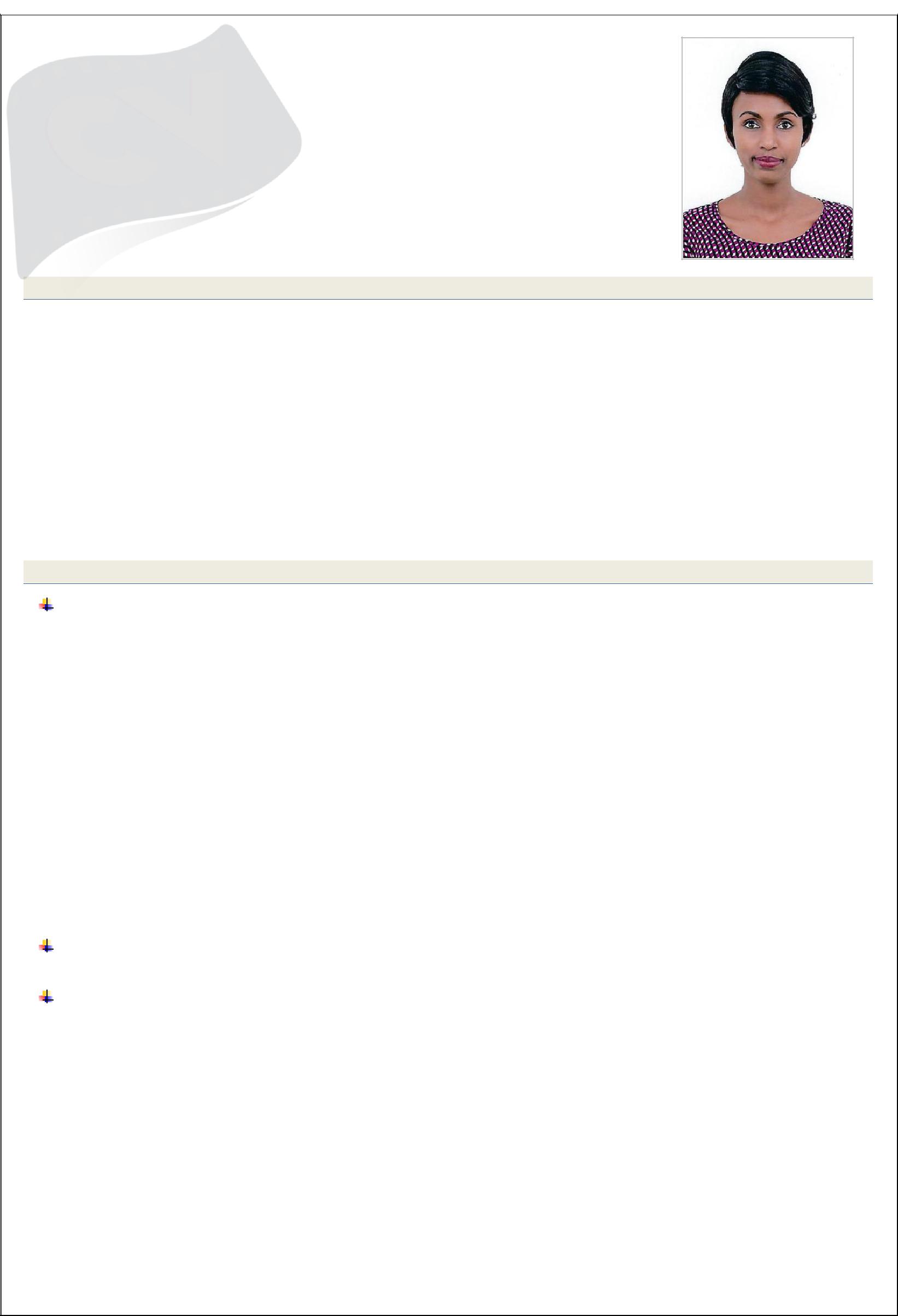 MEKDESE-mail: mekdes.382619@2freemail.comD U B A I	–	U A EPERSONAL INFORMATIONSeeking a challenging and rewarding office management position with your company utilizing my special skills in contributing to the growth of the company taking in more responsibilities and respond before due time.PROFESSIONAL EXPERIENCEArtezanat L Souk L Kadeem Ladies Tailoring; Wafi Mall, Dubai – UAE.Sales Associate & Cashier2017– Till DateDuties& ResponsibilitiesWelcoming and greeting customers coming to the store in a pleasant and smiling facePresent, promote and sell services using solid arguments to existing and prospective customersDressing mannequins & making use of creative lighting for window displayEstablish, develop and maintain positive business and customer relationshipsExpedite the resolution of customer problems and complaints to maximize satisfactionAchieve agreed upon sales targets and outcomesCoordinate sales effort with team members and departmentsAnalyze market’s potential, track sales and status reportsPreparing for promotional events and dismantling displays at the end of promotional periodsCome up with creative and artistic concepts for store displaysDevise implement and execute effective merchandizing strategiesMaking sure that prices and other necessary details are visibleDuties& ResponsibilitiesWelcomes visitors by greeting them in person or on phone.Answering phone calls and arranging appointmentsDirects visitors by maintaining employee and department directories.Maintaining a document register on all projects in an orderly mannerPrepare and organize paperwork and other materials as needed for meetings, conferences, travel arrangements and others.Take and relay messagesDeal with queries from the public and customersEnsures knowledge of staff movements in and out of organizationMaintain office scheduling and event calendars.Communicate with outside parties to ensure an adequate schedule.Enter data and archive recent transactions and perform various duties involving sales processes.Processing, distributing and maintaining controlled documentation procedures.Maintain a well-organized office by utilizing multiple office tools and skills.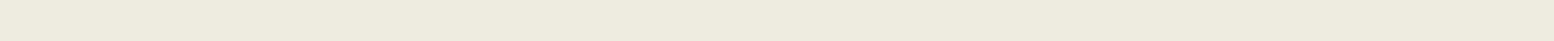 EDUCATIONAL BACKGROUND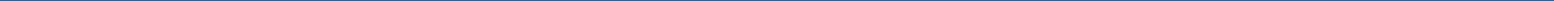 B.A Degree in Accounting.Certificate in Peachtree Accounting.Computer Application and Internet Browsing – Ms Office (Word, Excel, Power Point).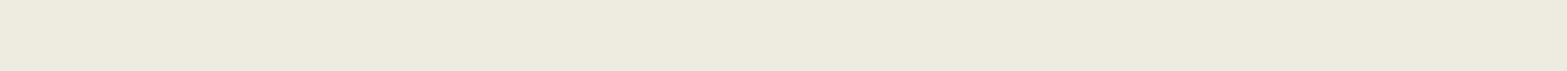 PROFILEExcellent attention to detail and analysis.Strong ability to organize office routine works.Ability to spot fraudulent data.Strong oral and written communication skills.Excellent interpersonal and communication skills.Leadership and entrepreneurial skills.Makes rapport to create loyal and satisfied customers.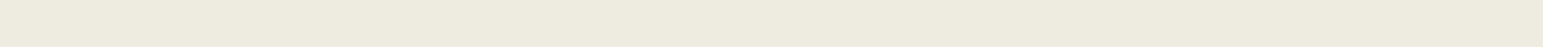 LANGUAGES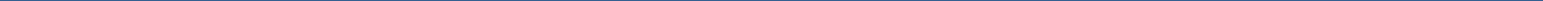 EnglishAmharicFluentNativeSPECIAL SKILLS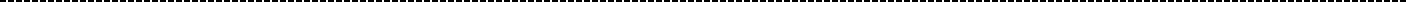 Has patience to handle complaints, even when handling unpleasant customersWorks accurate and with eye for detailAbility to work separately and as part of a team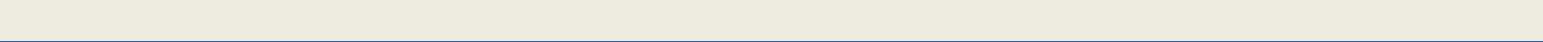 HOBBIESReading BooksTravelling & Watching MoviesI hereby declare that the information furnished above is true and correct to the best of my knowledge.Mekdes Date of Birth:21 Sep, 1984Marital Status:SingleNationality :EthiopianVisa Status :Employment VisaOBJECTIVEM&S Construction, Addis Ababa – Ethiopia.2015– 2017Office ManagementNaod Tsehaye Construction, Addis Ababa – Ethiopia.2014– 2015Office Management